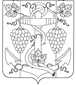 СОВЕТ ЗАПОРОЖСКОГО СЕЛЬСКОГО ПОСЕЛЕНИЯТЕМРЮКСКОГО РАЙОНАРЕШЕНИЕ № 195 LХ I сессия                                                                                     III  созыва«17» ноября  2017 года 	                                                                 ст-ца Запорожская О даче согласия о предоставлении в безвозмездное пользование государственному автономному учреждению Краснодарского края «Многофункциональный центр предоставления государственных и муниципальных услуг Краснодарского края » недвижимое имущество находящееся в собственности администрации Запорожского сельского поселения Темрюкского районаВ соответствии с Федеральным Законом от 06 октября 2003 года № 131 «Об общих принципах организации местного самоуправления в Российской Федерации», Уставом Запорожского сельского поселения Темрюкского района на основании заявления  директора ГАУ КК «МФЦ КК» Гусейнова Д.В., Совет Запорожского сельского поселения Темрюкского района РЕШИЛ:  1. Дать согласие на предоставление в безвозмездное пользование государственному автономному учреждению Краснодарского края «Многофункциональный центр предоставления государственных и муниципальных услуг Краснодарского края » недвижимое имущество находящееся в собственности администрации Запорожского сельского поселения Темрюкского района, на основании договора, с 1 января 2018 года, без права передачи ГАУ КК «МФЦ КК» данного имущества в субаренду.2. Ведущему специалисту  администрации Запорожского сельского поселения Темрюкского района  Л.В. Карепиной разместить настоящее решение на официальном сайте администрации Запорожского сельского поселения Темрюкского района и обнародовать настоящее постановление в установленном порядке и официально опубликовать настоящее постановление на официальном сайте муниципального образования Темрюкский район http://www/temryuk.ru в информационно-телекоммуникационной сети  «Интернет».3. Контроль за исполнением данного решения оставляю за собой4. Решение вступает в силу после его официального опубликования (обнародования).Исполняющий обязанности главы              Председатель советаЗапорожского сельского поселения            Запорожского сельского поселения                                                                   Темрюкского района                                     Темрюкского района____________    Н.А. Семенов                     _____________ И.Р. Абрамян17 ноября  2017 года                                     17 ноября  2017 года                                     